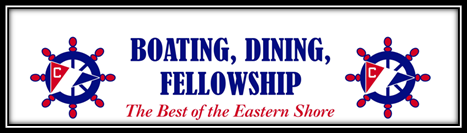 CYC May NewsletterDear CYC Members, I would like to share some good news involving good people. We added an extra Board Meeting in early April amidst the shifting landscape of the COVID -19 crisis. The Flag and Board wanted to do everything possible to protect the Club. With Board approval, Treasurer Trevor Carouge contacted our Mortgagee, PC Bill Collier to request a six-month period where CYC paid interest only, under the same interest rate on the existing mortgage.  With the generous consent of Bill Collier, our legal counsel PC Rob Collison, prepared the Loan Modification Agreement which was then swiftly executed. We owe PC Collier a debt of gratitude for allowing us the flexibility to be more agile during these changeable times. Thank you, Bill.As we hear of Ocean City’s reopening this weekend, back at the Club we are gearing up and sprucing up. Cheryl Hannan is navigating the multitude of guidance offered on phased reopening when executive orders are lifted.  Bill Clyde is working to prepare the grounds and has worked up a schematic of the building’s rooms and dimensions so that when we get information such as physical distancing of tables and bar area,  Club Manager Linda Daniel can have it all mapped out to be in compliance. And the Marina is flourishing! One hundred eight out of a one hundred ten slips have been rented! Fleet Captain Graham Ward’s suggestion to use the Marina locator app, Dockwa, has proven to be a winner in gaining more slip holders and new members. Dockwa makes reserving a mooring in our Marina amazingly easy. Online you can enter the specs of your boat and search for available slips, click a button and enter your credit card information to reserve a spot. We welcome our first Catamaran slip holder on L Dock! Of course, we still have slips available for transients. We still miss our friends for now, but one can also feel the tide turning. We hope your families are healthy and safe.Finally, we would like to wish everyone who feels like a mom a Happy Mother’s Day! And thank you all for your continued support of our Eastern Shore gem, Cambridge Yacht Club!Respectfully yours, NancyNancy M. JohnsonCommodore, Cambridge Yacht Clubnmjriverside@yahoo.com  202-365-7770